	Kallelse/Underrättelse		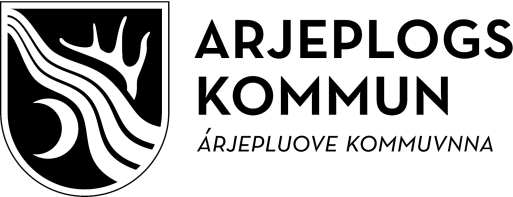 Plats:	Tid:	, kl: OrdförandeSekreterare